Opatów dn. 09.04.2024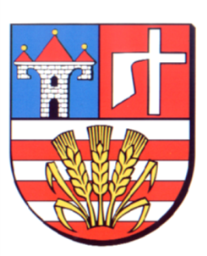 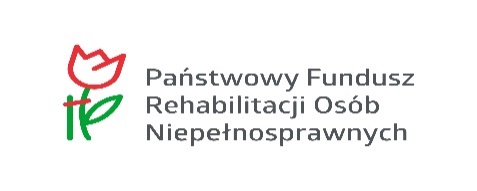 	WYNIKI EWALUACJI PROGRAMU AKTYWNY SAMORZĄD 2023 R.KWIECIEŃ 2024 R.	W 2011 roku Pełnomocnik Rządu do Spraw Osób Niepełnosprawnych oraz Prezes Zarządu Związków Powiatów Polskich podpisali Porozumienie dotyczące współpracy w zakresie wspólnych działań samorządów powiatowych na rzecz realizacji karty praw osób niepełnosprawnych i ich integracji społecznej. Założeniem współpracy było wzmocnienie i usprawnienie współpracy z samorządami powiatowymi oraz wsparcie samorządów w podejmowanych przez nie działaniach na rzecz integracji osób niepełnosprawnych w społeczności lokalnej. Działania przewidziane w programie uzupełniają plany w Powiatowym programie działań na rzecz osób niepełnosprawnych.	30.04.2018 roku Powiat Opatowski  podpisał z Oddziałem Świętokrzyskim Państwowego Funduszu Rehabilitacji Osób Niepełnosprawnych Umowę Nr AS3/000021/13/D w sprawie realizacji pilotażowego programu „Aktywny Samorząd”. Realizacją programu, tj. naborem oraz weryfikacją formalno-merytoryczną wniosków, podejmowaniem decyzji o przyznaniu bądź odmowie przyznanej wnioskowanej pomocy, obsługę administracyjno-finansową zawartych umów, promocją i ewaluacją zajmuje się Powiatowe Centrum Pomocy Rodzinie w Opatowie.W 2023 roku w ramach Aktywnego Samorządu możliwa była realizacja w następujących Modułach:  Moduł I – likwidacja barier utrudniających aktywizację społeczną i zawodową, w tym:Obszar A – likwidacja bariery transportowej:Zadanie 1 – pomoc w zakupie i montażu oprzyrządowania do posiadanego samochodu, adresowana do osób z orzeczeniem o niepełnosprawności 
(do 16 roku życia) lub osób ze znacznym albo umiarkowanym stopniem niepełnosprawności, z dysfunkcją narządu ruchu,Zadanie 2 – pomoc w uzyskaniu prawa jazdy, adresowana do osób ze znacznym albo umiarkowanym stopniem niepełnosprawności, z dysfunkcją narządu ruchu,Zadanie  3 – pomoc w uzyskaniu prawa jazdy, adresowana do osób ze znacznym albo umiarkowanym stopniem niepełnosprawności, z dysfunkcją narządu słuchu, w stopniu wymagającym korzystania z usług tłumacza języka migowego,Zadanie 4 – pomoc w zakupie i montażu oprzyrządowania do posiadanego samochodu, adresowana do osób ze znacznym albo umiarkowanym stopniem niepełnosprawności, z dysfunkcją narządu słuchu,Obszar B – likwidacja barier w dostępie do uczestniczenia w społeczeństwie informacyjnym:Zadanie 1 – pomoc w zakupie sprzętu elektronicznego lub jego elementów oraz oprogramowania, adresowana do osób z orzeczeniem o niepełnosprawności 
(do 16 roku życia) lub do osób ze znacznym stopniem niepełnosprawności, z dysfunkcją narządu wzroku lub obu kończyn górnych,Zadanie 2 – dofinansowanie szkoleń w zakresie obsługi nabytego w ramach programu sprzętu elektronicznego i oprogramowania,Zadanie 3 – pomoc w zakupie sprzętu elektronicznego lub jego elementów oraz oprogramowania, adresowana do osób z umiarkowanym stopniem niepełnosprawności, z dysfunkcją narządu wzroku,Zadanie 4 – pomoc w zakupie sprzętu elektronicznego lub jego elementów oraz oprogramowania, adresowana do osób z orzeczeniem o niepełnosprawności 
(do 16 roku życia) lub osób ze znacznym albo umiarkowanym stopniem niepełnosprawności, z dysfunkcją narządu słuchu i trudnościami 
w komunikowaniu się za pomocą mowy,Zadanie 5 – pomoc w utrzymaniu sprawności technicznej posiadanego sprzętu elektronicznego, zakupionego w ramach programu, adresowana do osób z orzeczeniem o niepełnosprawności (do 16 roku życia) lub osób ze znacznym stopniem niepełnosprawności,Obszar C – likwidacja barier w poruszaniu się:Zadanie 1 – pomoc w zakupie wózka inwalidzkiego o napędzie elektrycznym adresowana do osób z orzeczeniem o niepełnosprawności (do 16 roku życia) lub osób ze znacznym stopniem niepełnosprawności i dysfunkcją uniemożliwiającą samodzielne poruszanie się za pomocą wózka inwalidzkiego o napędzie ręcznym,Zadanie 2 – pomoc w utrzymaniu sprawności technicznej posiadanego skutera lub wózka inwalidzkiego o napędzie elektrycznym, adresowana do osób z orzeczeniem o niepełnosprawności (do 16 roku życia) lub osób ze znacznym stopniem niepełnosprawności,Zadanie 3 – pomoc w zakupie protezy kończyny, w której zastosowano nowoczesne rozwiązania techniczne, tj. protezy co najmniej na III poziomie jakości, adresowana do osób ze stopniem niepełnosprawności,Zadanie 4 – pomoc w utrzymaniu sprawności technicznej posiadanej protezy kończyny, w której zastosowano nowoczesne rozwiązania techniczne, (co najmniej na III poziomie jakości), adresowana do osób ze stopniem niepełnosprawności,Zadanie 5 – pomoc w zakupie skutera inwalidzkiego o napędzie elektrycznym lub oprzyrządowania elektrycznego do wózka ręcznego, adresowana do osób z orzeczeniem o niepełnosprawności (do 16 roku życia) lub osób ze znacznym stopniem niepełnosprawności, z dysfunkcją narządu ruchu powodującą problemy w samodzielnym przemieszczaniu się i posiadających zgodę lekarza specjalisty na użytkowanie przedmiotu dofinansowania,Obszar D – pomoc w utrzymaniu aktywności zawodowej poprzez zapewnienie opieki dla osoby zależnej (dziecka przebywającego w żłobku lub przedszkolu albo pod inną tego typu opieką), adresowana do osób ze znacznym lub umiarkowanym stopniem niepełnosprawności, którzy są przedstawicielem ustawowym lub opiekunem prawnym dziecka;Moduł II – pomoc w uzyskaniu wykształcenia na poziomie wyższym, adresowana do osób ze znacznym lub umiarkowanym stopniem niepełnosprawności, pobierających naukę w szkole wyższej lub szkole policealnej lub kolegium, a także do osób mających przewód doktorski otwarty poza studiami doktoranckimi.Celem głównym programu jest wyeliminowanie lub zmniejszenie barier ograniczających uczestnictwo beneficjentów programu w życiu społecznym, zawodowym i w dostępie do edukacji.Cele szczegółowe programu: przygotowanie beneficjentów programu z zaburzeniami ruchu, słuchu i percepcji wzrokowej do pełnienia różnych ról społecznych poprzez umożliwienie im włączenia się do tworzącego się społeczeństwa informacyjnego;przygotowanie beneficjentów programu do aktywizacji społecznej, zawodowej lub wsparcie w utrzymaniu zatrudnienia poprzez likwidację lub ograniczenie barier w poruszaniu się oraz barier transportowych;umożliwianie beneficjentom programu aktywizacji zawodowej poprzez zastosowanie elementów wspierających ich zatrudnienie;poprawa szans beneficjentów programu na rywalizację o zatrudnienie na otwartym rynku pracy poprzez podwyższanie kwalifikacji;wzrost kompetencji osób zaangażowanych w proces rehabilitacji osób niepełnosprawnych, pracowników lub pracujących na rzecz jednostek samorządu terytorialnego lub organizacji pozarządowych.Do oceny skuteczności działania programu przyjmuje się następujące główne wskaźniki ewaluacyjne: rezultatu: liczba osób niepełnosprawnych, dla których w wyniku uczestnictwa w programie zlikwidowane lub zmniejszone zostały bariery uniemożliwiające uczestniczenie w życiu społecznym, zawodowym lub w dostępie do edukacji,liczba osób zaangażowanych w proces rehabilitacji, których kompetencje wzrosły w wyniku uczestnictwa w module szkolenia kadr;wpływu – liczba osób niepełnosprawnych, których aktywność społeczna lub zawodowa wzrosła w wyniku uczestnictwa w programie.Ewaluację programu można przeprowadzić na reprezentatywnej próbie losowej przy użyciu uznanych w nauce metod ewaluacji, odrębnie dla każdego obszaru.Podział środków otrzymanych na realizację pilotażowego programu „Aktywny Samorząd” w 2023 r. w powiecie opatowskim kształtował się następująco:Moduł I: środki otrzymane: 230.836,33 zł, środki wydane: 223.145,44 zł, środki niewykorzystane: 7.690,89 zł;Moduł II: środki otrzymane: 96.711,50 zł, środki wydane: 95.599,00 zł, środki niewykorzystane: 1.125,50 zł;Koszty obsługi: środki otrzymane: 16.377,39 zł, środki wydane: 16.377,39, środki niewykorzystane: 0,00 zł;Promocja: środki otrzymane: 3.275,48 zł, środki wydane: 0,00 zł, środki niewykorzystane: 3.275,48 zł;Ewaluacja: środki otrzymane: 1.637,74 zł, środki wydane: 1.637,74, środki niewykorzystane: 0 zł;Razem: środki otrzymane: 348.838,44 zł, środki wydane: 336.759,57 zł, środki niewykorzystane: 12.078,87 złNa realizację zadania (Moduł I i Moduł II) wydano kwotę 318.744,44 zł co stanowi 97,31% otrzymanych środków.Analiza programu z uwzględnieniem wskaźników ewaluacji określonych w procedurze realizacji:rezultatu – liczba osób niepełnosprawnych, dla których w wyniku uczestnictwa w programie zlikwidowane lub zmniejszone zostały bariery uniemożliwiające uczestniczenie w życiu społecznym, zawodowym lub w  dostępie do edukacji,wpływu – liczba osób niepełnosprawnych, których aktywność społeczna lub zawodowa wzrosła w wyniku uczestnictwa w programie. W ramach Modułu II rozesłano 14 ankiet, wróciło 5 ankiet i otrzymano następujące wyniki:Miejsce zamieszkania wnioskodawcy:Liczba osób z miasta: 1Liczba osób ze wsi: 4 Z analizy miejsca zamieszkania wnioskodawcy wynika, że z miasta pochodzi 1 osoba (20%), zaś ze wsi 4 osoby (80%).Płeć:Ze względu na płeć z Programu skorzystało 4 kobiety i 1 mężczyzna, co daje 80% kobiet i 20% mężczyzn.Wiek:Biorąc pod uwagę wiek, z programu w ramach Modułu II skorzystało 0 osób w przedziale wiekowym poniżej 20 lat co stanowi 0% , 1 osoba w przedziale wiekowym 21-30 lat co stanowi 20 % 1 osoba w przedziale wiekowym 31-40 lat co stanowi 20%, 2 osoby w przedziale wiekowym 41-50 lat co stanowi 40% oraz 1 osoba w przedziale wiekowym 51-60 lat co stanowi 20% ankietowanych.Stopień niepełnosprawności:Wśród ankietowanych w ramach Modułu II Programu 5 osób tj. 100% posiadało stopień o niepełnosprawności w stopniu umiarkowanym.Grupa osób do której zakwalifikowali się wnioskodawcy:Osoby niewidome: 0Osoby słabowidzące: 0Inne: 1Osoby z dysfunkcją narządu ruchu: 2Osoby ze sprzężoną niepełnosprawnością: 2Z analizy powyższych danych wynika, że z Programu skorzystało: 1 osoba (20%) z innymi niepełnosprawnościami 2 osoby (40%) z dysfunkcją narządu ruchu, oraz 2 osoby (40%) ze sprzężoną niepełnosprawnością,Aktywność zawodowa w okresie wnioskowania z Programu:Liczba osób pracujących na etacie / części etatu: 2Liczba pracowników sezonowych: 0Liczba niezatrudnionych osób: 2Liczba osób poszukujących pracy: 0Liczba osób prowadzących działalność gospodarczą: 0Liczba osób uczących się / studentów: 2Nie dotyczy: 0Z analizy powyższych danych wynika, że największa liczba osób: 2 (40%) na chwilę wnioskowania z Programu pracowało na etacie,  2 osoby (40%) było nie zatrudnionych, 0 osób (0%) poszukiwała pracy, 0 osób (0%) prowadziła działalność gospodarczą 2 osoby (40%) uczyło się bądź studiowało.Na pytanie co umożliwiło Pani/Panu udział w Programie, ankietowani odpowiedzieli następująco:Kontynuowanie pracy: 1Podjęcie stałej pracy: 0Rozpoczęcie własnej działalności gospodarczej: 0Zwiększenie wydajności pracy: 1Wykonywanie pracy sezonowej: 0Podniesienie kwalifikacji zawodowych: 2Zmianę kwalifikacji zawodowych: 3Podjęcie lepszej pracy: 1Podjęcie nauki / studiów: 2Nie dotyczy: 0Z analizy powyższych danych wynika, że większości osób udział w Programie umożliwił: zmianę kwalifikacji zawodowych: 3 osoby (60%), podniesienie kwalifikacji zawodowych: 2 osoby (40%), podjęcie nauki/studiów: 2 osoby (40%) po jednej osobie ankietowani określili: kontynuowanie pracy (20%), zwiększenie wydajności pracy (20%), oraz podjęcie lepszej pracy (20%).Obecna aktywność zawodowa została przez ankietowanych oceniona następująco:Pracuje na etacie / części etatu: 3 Pracuje sezonowo: 0Prowadzący działalność gospodarczą: 0Nie pracuje ze względów zdrowotnych: 0Nie pracuje ale poszukuje pracy: 0Prowadzi działalność gospodarczą: 0Uczy się / studiuje: 2Nie dotyczy: 0Analiza powyższych danych pozwala wyciągnąć wnioski, że 3 osoby (60%) pracuje, 2 osoby (40%) uczy się lub studiuje. Jeśli chodzi o obszar życia codziennego przedmiot dofinansowania przyniósł największą korzyść i zmianę w następujących dziedzinach:Rozwijanie zainteresowań: 2Podtrzymywanie i nawiązywanie nowych znajomości: 1Poprawa kondycji finansowej: 0Ukończenie szkoły / studiów: 4Samodzielność w załatwianiu spraw: 0Podjęcie nauki: 1Poprawa zdrowia i samopoczucia: 1Uzyskanie zatrudnienia: 0Utrzymanie zatrudnienia: 1Awans społeczny / zawodowy: 0Usamodzielnienie się: 0Zaangażowanie się w pracę społeczną: 1Inne: 0Analiza powyższych danych pozwala wyciągnąć następujące wnioski: najwięcej wnioskodawców bo 4 (80%) określiło, że udział w programie pozwolił im na ukończenie studiów, 2 osoby (40%) stwierdziło, że Program przyczynił się do rozwoju zainteresowań, 1 osoba (20%) podtrzymywanie i nawiązywanie nowych znajomości, 1 osoba (20%) podjęcie nauki, 1 osoba (20%) poprawę zdrowia i samopoczucia, 1 osoba (20%) utrzymanie zatrudnienia, 1 (20%) osoba zaangażowanie się w pracę społeczną. Ankietowani w 100% (5 osób) stwierdzili, że wysokość otrzymanego dofinansowania była wystarczającaAnkietowani w 0% (0 osób) określili dodatkowe obszary, w ramach którego Program mógłby być rozszerzony.Na pytanie skąd ankietowani uzyskali informacje nt Aktywnego Samorządu, padały następujące odpowiedzi:Telewizja: 0 osobaInternet: 2 osóbPFRON: 3 osóbPCPR: 2 osóbOPS: 1 osobaInne: 0 osobaAnalizując ankiety pod tym względem można wyciągnąć wnioski, że największa liczba osób ankietowanych informacje nt. Programu powzięła z PFRON 3 osoby (60%) 2 osoby (40%) PCPR, 2 osoby (40%) z internetu oraz 1 osoba (20%) z OPS.13. 100 % ankietowanych (5 osób) określiło, że nie miało problemów proceduralnych związanych ze złożeniem wniosku.14. 100 % ankietowanych (5 osób) określa pozytywnie wpływ uzyskanej pomocy w ramach Programu na ich rehabilitację zawodową lub / i społeczną.W ramach Modułu I rozesłano 16 ankiet, wróciło 5 ankiet i otrzymano następujące wyniki:Miejsce zamieszkania wnioskodawcy:Liczba osób z miasta: 1 Liczba osób ze wsi: 4Z analizy miejsca zamieszkania wnioskodawcy wynika, że więcej wnioskodawców pochodziło ze wsi - 4 (80%), zaś 1 osoba z miasta (20%).Płeć:Ze względu na płeć z Programu skorzystało 0 kobiet i 5 mężczyzn, co daje 0% kobiet i 100% mężczyzn.Wiek:Biorąc pod uwagę wiek, z programu w ramach Modułu I skorzystało 1 osoba w wieku poniżej 20 lat (20,0%),  0 osób w przedziale wiekowym 21-30 lat co stanowi 0 %, 3 osoby w przedziale wiekowym 31-40 lat  (60%), 1 osoba w przedziale wiekowym 41-51 lat co stanowi (20,0%), 0 osób w przedziale wiekowym 51-60 lat, co daje (0%) ankietowanych oraz 0 osób w przedziale wiekowym 61 lat i więcej, co daje 0%.Stopień niepełnosprawności:Wśród ankietowanych w ramach Modułu I Programu 1 osoba tj. 20 % posiadało orzeczenie (dziecko do 16 roku życia), 4 osoby 80% posiadało orzeczenie o niepełnosprawności w stopniu znacznym.Grupa osób do której zakwalifikowali się wnioskodawcy:Osoby niewidome: 0Osoby słabowidzące: 1Inne: 0Osoby z dysfunkcją narządu ruchu: 3Osoby ze sprzężoną niepełnosprawnością: 3Z analizy powyższych danych wynika, że z Programu skorzystało 1 osoba słabowidząca (20%), 3 osoby (60%) z dysfunkcją narządu ruchu, oraz 3 osoby (60%) z innymi niepełnosprawnościami. W ramach Modułu I ankietowani skorzystali z następujących obszarów;Obszar B zadanie 1 – 2 osoby (40%),Obszar C zadanie 1 - 2 osoby (40%),Obszar C zadanie 2 – 1 osoba (20%),Obszar C zadanie 3 – 0 osób (0%),Obszar C zadanie 5 – 0 osób (0%)80 % osób ankietowanych tj. 4 osoby określiło, że przedmiot dofinansowania jest nadal sprawny, zaś w 1 przypadku (20%) określiło, iż przedmiot jest w naprawie gwarancyjnej.Aktywność zawodowa ankietowanych w okresie wnioskowania z Programu:Liczba osób pracujących na etacie / części etatu: 0Liczba pracowników sezonowych: 0Liczba niezatrudnionych osób: 1Liczba osób poszukujących pracy: 0Liczba osób prowadzących działalność gospodarczą: 0Liczba osób uczących się / studentów: 1Nie dotyczy: 3Z analizy powyższych danych wynika, że 1 osoba (20%) określiła swoją aktywność zawodową jako nie jest zatrudniona, 1 osoba (20%) uczy się, osoby (60%) jako nie dotyczy.Na pytanie co umożliwiło Pani/Panu udział w Programie, ankietowani odpowiedzieli następująco:Kontynuowanie nauki: 0Podjęcie stałej pracy: 0Rozpoczęcie własnej działalności gospodarczej: 0Zwiększenie wydajności pracy: 0Wykonywanie pracy sezonowej: 0Podniesienie kwalifikacji zawodowych: 0Zmianę kwalifikacji zawodowych: 0Podjęcie lepszej pracy: 0Podjęcie nauki / studiów: 1Nie dotyczy: 4Z analizy powyższych danych wynika, 4 osoby  (80%) określiło: „nie dotyczy”, 1 osoba (20%): podjęcie nauki/studiów. Obecna aktywność zawodowa została przez ankietowanych oceniona następująco:Pracuje na etacie / części etatu: 0 osobyPracuje sezonowo: 0Prowadzący działalność gospodarczą: 0Nie pracuje ze względów zdrowotnych: 0 osóbNie pracuje ale poszukuje pracy: 0 osobaProwadzi działalność gospodarczą: 0Uczy się / studiuje: 1 osobyNie dotyczy: 4 osobyAnaliza powyższych danych pozwala wyciągnąć wnioski, że 4 osoby (80%) określiły swoją sytuacje zawodową jako „nie dotyczy”, 1 osoba (20%) jako uczy się / studiuje.Jeśli chodzi o obszar życia codziennego przedmiot dofinansowania przyniósł największą korzyść i zmianę w następujących dziedzinach:Rozwijanie zainteresowań: 0Podtrzymywanie i nawiązywanie nowych znajomości: 4Poprawa kondycji finansowej: 0Ukończenie szkoły / studiów: 0Samodzielność w załatwianiu spraw: 0Podjęcie nauki: 1Poprawa zdrowia i samopoczucia: 2Uzyskanie zatrudnienia: 0Utrzymanie zatrudnienia: 0Awans społeczny / zawodowy: 0Usamodzielnienie się: 1Zaangażowanie się w pracę społeczną: 0Inne: 0Analiza powyższych danych pozwala wyciągnąć następujące wnioski: najwięcej wnioskodawców bo 4 osoby (80%) Program umożliwił podtrzymywanie i nawiązywanie nowych znajomości, 2 osobom (40%) poprawę zdrowia i samopoczucia, 1 osoba (20%) samodzielność w załatwianiu spraw, 1 osoba (20%) podjęcie nauki. Ankietowani w 100% (5 osób) stwierdziło, że wysokość otrzymanego dofinansowania była wystarczająca.Ankietowani w 60% (3 osoby) nie określiła dodatkowych obszarów, w ramach którego Program mógłby być rozszerzony, zaś 1 osoba (20%) stwierdziło, że Program winien być rozszerzony o możliwość dofinansowania akumulatorów, 1 osoba nie podała co powinno być dodatkowym obszarem dofinansowania.Na pytanie skąd ankietowani uzyskali informacje nt Aktywnego Samorządu, padały następujące odpowiedzi:Prasa: 3 osóbRadio: 1 osobaTelewizja: 1 osobyInternet: 3 osóbPFRON: 0 osobyPCPR: 0 osóbInne 0 osobyAnalizując ankiety pod tym względem można wyciągnąć wnioski, że największa liczba osób ankietowanych informacje nt. Programu powzięła z prasa 3 osoby (60%), z internetu 3 osoby (60%) telewizja 1 osoba (20%), radio 1 osoba (20%).15. 100 % ankietowanych (5 osób) określiło, że nie miało problemów proceduralnych związanych ze złożeniem wniosku.16. 100% ankietowanych - 5 osób określa pozytywnie wpływ uzyskanej pomocy w ramach Programu na ich rehabilitację zawodową lub / i społeczną, Wnioski końcowe.Na podstawie informacji uzyskanych z ankiet ewaluacyjnych programu wynika, że największą grupę osób stanowiły mężczyźni ze wsi w przedziale wiekowym do 40 lat. Dofinansowanie w ramach Programu pozytywnie wpłynęła na ich stan zdrowia, samopoczucie, edukację, pracę. Ankietowani byli zadowoleni z wysokości udzielanego dofinansowanie i odbierają go pozytywnie, nie mieli problemów ze złożeniem wniosków. Analizując powyższe stwierdza się potrzebę kontynuacji realizacji Programu „Aktywny Samorząd”.